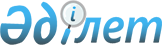 Абай облысы Көкпекті ауданы әкімінің 2024 жылғы 16 ақпандағы №1 "Табиғи сипаттағы төтенше жағдайды жариялау туралы" шешімінің күшін жою туралыАбай облысы Көкпекті ауданы әкімінің 2024 жылғы 13 наурыздағы № 2 шешімі.
      Қазақстан Республикасының "Қазақстан Республикасындағы жергілікті мемлекеттік басқару және өзін өзі басқару туралы" Заңының 33 – бабының 2 – тармағының, 37 – бабының 8 – тармағына сәйкес және Көкпекті аудандық төтенше жағдайлардың алдын алу және оларды жою жөніндегі аудандық комиссия отырысының 2024 жылғы 5 наурыздағы №3 хаттамасы негізінде, ШЕШТІМ:
      1. Абай облысы Көкпекі ауданы әкімінің 2024 жылғы 16 ақпандағы №1 "Табиғи сипаттағы төтенше жағдайды жариялау туралы" шешімінің күші жойылды деп танылсын.
      2. Осы шешімнің орындалуына бақылау жасау Көкпекті ауданы әкімінің орынбасары Марат Капарович Темиржановқа жүктелсін.
      3. Осы шешім оның алғашқы ресми жарияланған күнінен бастап қолданысқа енгізіледі.
					© 2012. Қазақстан Республикасы Әділет министрлігінің «Қазақстан Республикасының Заңнама және құқықтық ақпарат институты» ШЖҚ РМК
				
      Аудан әкімі 

Д. Оразбаев
